Outdoor Education Jr. High Option 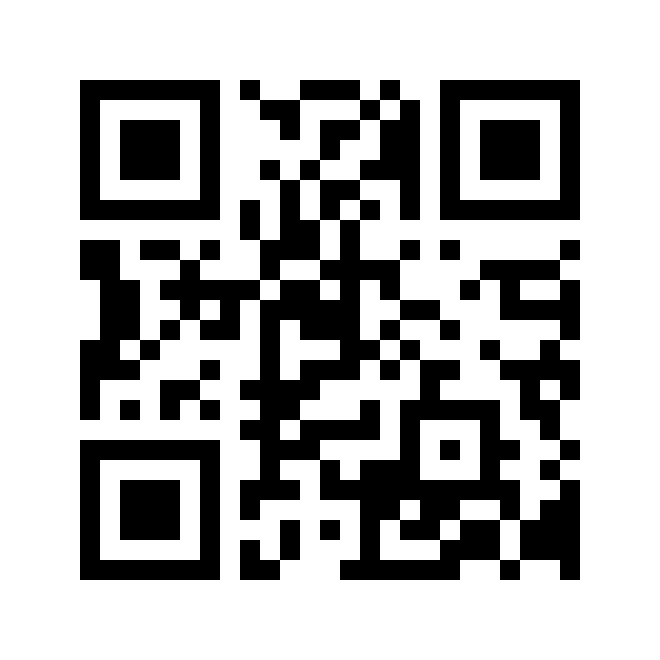 Mrs. WeberThe Environmental and Outdoor Education course will be taught under the blanket of 6 main elements:Commitment to Action, Outdoor Expeditions, Environmental Investigations, Outdoor Core, Personal and Group Development and Environmental Core. A balance of these six elements will allow the students to develop outdoor recreation, personal and group development and environmental stewardship.Students in this course will…demonstrate basic knowledge, skills and attitudes necessary for safe, comfortable outdoor experiences in all seasons demonstrate understanding, respect and appreciation for self, others and their views demonstrate awareness and appreciation of living things and understanding of basic ecological processes demonstrate skill, judgment, confidence and sensitivity in a wide range of environmentally responsible activities in outdoor settings develop knowledge and skills by investigating the effects of human lifestyles on environments develop lifestyle strategies that foster contact with the natural world, encourage responsibility for local and global environments and encourage living in harmony with others. Expectations: Students are expected to participate fully and be respectful at all times during this course. We will be doing many activities that require responsibility, care and attention. Students will need to have a positive behavior and academic record throughout the term in order to attend the year end outdoor trip. Student Responsibilities: Part of the Environmental and Outdoor Education class is learning an appreciation for ownership and impact. Student enrolled in this class will be responsible for the impact of their actions on the learning of their classmates and themselves. Therefore students are expected to:Be prepared for class. Each student is required to have a notebook or duo-tang with paper. They are also required to have a pencil or pen. Students will not be lent material.Students are to be dressed appropriately for class. Therefore in winter months students will be required to have a hat, mittens or gloves, snow boots and a winter jacket. Snow pants will be an asset and will be required on some days. Students should have all of these items with them on Friday’s. Students without proper clothing may not be able to participate in the assigned activities thus affecting his or her mark. Participation: Outdoor Education is a hands-on course. Assessment will come largely from participation, hands-on activities, group work and personal involvement. Students should have a positive outlook. Students who do not like extreme hot or cold temperatures will find this course challenging as most activities are outside.Activities in the course are not optional. Therefore denial to participate will result in a poor assessment.Mark Breakdown: Reflection Journal/Portfolio……..30%Assignments (small, daily, etc.)………….…....20%Projects(major, multi day)………….…….…….20%Participation……………………..…….30%PARENT Participation Please carefully read the course outline with your child. Review the responsibilities with him or her so that they know you are aware of their contribution to this course. Please sign below indicating that this is complete and return to school by Friday.PermissionThe Environmental and Outdoor Education Course will be a hands-on course. The course will include winter and summer activities that may take the students off school grounds. At any given time, the students may be sent on a task/assignment into the community of Sexsmith. At this time they would be given explicit instructions as to where they can and cannot go. In order for your child to participate in these activities, please sign below.  I, _________________________________, (Parent) and my child, ____   __________, have read the course outline and the responsibilities together. I, ____________________________, give permission for my child, _______       ____, to leave school grounds during Outdoor Education for assignments and/or projects. Date:_______________________Signature of parent:_____________________Journal/PortfolioAssignmentsProjectsParticipationStudent will create a portfolio to keep all reflective journal entries, observations, data and assignments in. These will vary but may be in the form of identification pages, readings, activity pages, etc. These will vary but may be in the form of research projects, posters, trip plans, peer teaching projects, etc.Students will be required to attend all classes and labs. This mark comes from attitude, and involvement. 